73p3Zeitreise: Kulturelle Epochen in Mähren und Ostböhmen / Cestování v čase. Kulturní epochy na Moravě a na Českomoravském pomezí, 12.10.-17.10.2015Programm und Datenhttps://www.google.com/maps/d/edit?mid=zNZDAfBRrusg.kar6XedBDykU&usp=sharingMontag, 12.10. Fahrt nach Olmütz/OlomoucTreffpunkt 06:45 Hauptbahnhof Salzburg (Eingang Schallmoos, Tiefparterre)Abfahrt: 07:08 mit dem RJ 49 nach Wien Hauptbahnhof, Weiterfahrt um 11:07 mit dem RJ 47 bis Česká Třebová, dort Umsteigen in den Zug nach Olomouc, Ankunft Olomouc 14:44.Unterbringung: Hotel Flora, Krapkova 439/34, 779 00 Olomouc
Tel.: + 420 585 422 200, Fax: + 420 585 421 211, Mobil: + 420 724 030 428E-mail: hotelflorahotelflora.cz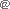 Erste Stadtbegehung in Olomouc/Olmütz mit besonderem Augenmerk auf die (Barock-)Brunnen (mit Exkurs Dreifaltigkeitssäulen), Vergleich mit Ikonographie und Situierung in Salzburg, (voraus. 19:30): gemeinsames Abendessen und Treffen mit Brünner Studierenden und ExkursionspartnerInnen.Vortrag von Doc.Dr. Jitka Komendová: Die Markgrafschaft Mähren vom Mittelalter bis zum Ende der Monarchie.Dienstag, 13.10. Brno/Brünn (Abfahrt mit Bus um 8:30)Hauptthema der Fahrt nach Brno/Brünn ist der Dialog mit der internationalen Moderne, besichtigt werden daher die Villa Tugendhat (Ludwig Mies van der Rohe, 1928), das Messegelände, das „Neue Brünn“ (Nové Brno). Damit reicht das Spektrum von einem herausragenden Einzelbau für begüterte Auftraggeber über Wohnsiedlungen bis hin zu städtebaulichen Konzepten. (siehe auch http://www.bam.brno.cz/)gemeinsames Abendessen im funktionalistischen Lokal Kavarná ERA: http://kavarnaera.cz/Mittwoch, 14.10. Litomyšl/Leitomischl (Abfahrt mit Bus um 8:30)Stadtbegehung Litomyšl, Besichtigung des Schlosses und des Portmoneum zur Erweiterung und Vertiefung des Verständnisses für Abfolge und Besonderheiten historischer Epochen. Dabei erfolgt eine Schwerpunktsetzung auf Formen des Kulturtransfers, der Adaptierung wechselnder „Vorbilder“ und der Ausbildung einer eigenen künstlerischen Identität. Weiters ist eine Besichtigung des Museums Bedřich Smetana Donnerstag, 15.10. Olomouc/OlmützStadtrundgang Olomouc mit Schwerpunkt Stadtentwicklung, Urbanistik und denkmalpflegerischer Konzepte sowie Integration moderner Architektur. Vertiefung der Kenntnis der Besonderheiten der verschiedenen Kunstepochen durch ausführliche Besichtigung der Wenzels- und der St. Mauritius-Kirche, des erzbischöflichen Palais, des Klosters Hradisch. Führung durch Mgr. Kindl (Lehrender für Kunstgeschichte am Institut für Kunstgeschichte der UP Olomouc, Kurator am Museum der Erzdiözese Olmütz) durch das Museum der Erzdiözese, Führung von Mgr. Renotiere durch die Sammlung moderner und zeitgenössischer Kunst des Kunstmuseums Olomouc. Führung der Olmützer Kunstgeschichte-Studierenden durch die Altstadt von Olomouc, zur Basilika Navštívení Panny Marie auf dem Svatý Kopeček.Gemeinsames Abendessen in Olomouc (vorauss. 20 Uhr)Freitag, 16.10. Zlín und Luhačovice (Abfahrt mit Bus um 8:30)Stadtplanung und urbanistische Gesamtkonzepte werden, als ein zentrales Thema der Exkursion, an den Beispielen Zlín und Luhačovice vorgestellt. In Zlín hatte der Schuhunternehmer Tomáš Baťa in der Zwischenkriegszeit von tschechischen Architekten eine funktionalistische Gartenstadt und das Fabriksgelände entwickeln lassen. Auf der Basis der bereits auf der Exkursion absolvierten Besichtigungen soll sich eine Vorstellung von der Entwicklung Tschechiens auf dem Weg in die Moderne ergeben und die Frage nach nationaler Identitätsbildung durch Adaption ebenso wie durch Abgrenzung diskutiert werden.Samstag, 17.10. Kroměříž/Kremsier (Abfahrt mit Bus um 8:30) – Heimfahrt ab BrnoAbschließend wird in Kroměříž/Kremsier die Gartenarchitektur sowie die Ausstattung des Schlosses mit seiner reichen Sammlung besichtigt (unter Führung durch Mgr. Kindl vom Kunstmuseum Olmütz, dem auch Kroměříž zugeordnet ist und durch Studierende des Olmützer Instituts für Kunstgeschichte). In Abhängigkeit von zeitlichen Möglichkeiten kann auch noch die Gedenkstätte an die Schlacht von Austerlitz/Slavkov bei der Fahrt zum Bahnhof Brno aufgesucht werden.Abfahrt Brno 17:21, vorauss. Ankunft Salzburg: 22:52